АДМИНИСТРАЦИЯБЕРЕСЛАВСКОГО СЕЛЬСКОГО ПОСЕЛЕНИЯКАЛАЧЁВСКОГО  МУНИЦИПАЛЬНОГО РАЙОНАВОЛГОГРАДСКОЙ  ОБЛАСТИ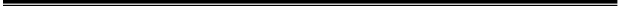 ПОСТАНОВЛЕНИЕ     от «01 »  июня     2022 г.					№ 53О внесении изменений в Программу профилактики рисков причинения вреда (ущерба) охраняемым законом ценностям при осуществлении контроля в сфере благоустройства на территории Береславского сельского поселения Калачевского муниципального района Волгоградской области на 2022 год, утвержденную постановлением администрации Береславского сельского поселения Калачевского  муниципального района Волгоградской области от 26.11.2021 №129 «Об утверждении Программы профилактики рисков причинения вреда(ущерба) охраняемым законом ценностям при осуществлении контроля в сфере благоустройства на территории Береславского сельского поселения Калачевского муниципального района Волгоградской области на 2022 год»В соответствии с Федеральными законами от 31.07.2020 № 248-ФЗ «О государственном контроле (надзоре) и муниципальном контроле в Российской Федерации», от 06.10.2003 № 131-ФЗ «Об общих принципах организации местного самоуправления в Российской Федерации»,постановлением Правительства Российской Федерации от 25.06.2021г. 
№ 990 «Об утверждении Правил разработки и утверждения контрольными (надзорными) органами программы профилактики рисков причинения вреда (ущерба) охраняемым законом ценностям», в целях реализации мероприятий, изложенных в протоколе заседания рабочей группы Комитета экономической политики и развития Волгоградской области от 05.04.2022 года №АСП-99, руководствуясь Уставом  Береславского сельского поселения Калачевского муниципального района Волгоградской области, администрация Береславского сельского поселения Калачевского муниципального района Волгоградской области ПОСТАНОВЛЯЕТ:1. Внести  в Программу профилактики рисков причинения вреда (ущерба) охраняемым законом ценностям при осуществлении муниципального жилищного контроля на территории Береславского сельского поселения Калачевского муниципального района Волгоградской области на 2022 год, утвержденную постановлением администрации Береславского сельского поселения Калачевского  муниципального района Волгоградской области от 26.11.2021 г. № 129 «Об утверждении Программы профилактики рисков причинения вреда(ущерба) охраняемым законом ценностям при осуществлении контроля в сфере благоустройства на территории  Береславского сельского поселения Калачевского муниципального района Волгоградской области на 2022 год»(далее – Программа) следующие изменения:1.1. Раздел 3 Программы изложить в следующей редакции:«3. Перечень профилактических мероприятий, сроки (периодичность) их проведенияИнформирование контролируемых и иных заинтересованных лиц по вопросам соблюдения обязательных требований1) Контрольный орган обязан размещать и поддерживать в актуальном состоянии на своем официальном сайте в сети «Интернет» сведения, определенные частью 3 статьи 46 Федерального закона   № 248-ФЗ.2) Контрольный орган  осуществляет разработку схем и/или инфографики, содержащих основные требования в визуализированном виде с изложением текста требований с последующим привлечением к распространению среди подконтрольных субъектов, специализированных отраслевых союзов, общественных объединений предпринимателей и общественных организаций, действующих в соответствующей сфере.Консультирование осуществляется по следующим вопросам:1) осуществление контрольных (надзорных) мероприятий в рамках муниципального жилищного контроля;2) исполнение обязательных требований, являющихся предметом муниципального жилищного контроля;3) по вопросам проведения профилактических мероприятий.Консультирование по однотипным обращениям контролируемых лиц осуществляется посредством размещения на официальном сайте                                 Администрации округа в информационно-телекоммуникационной сети "Интернет" письменного разъяснения, подписанного уполномоченным должностным лицом.2.Настоящее постановление вступает в силу со дня его официального  обнародования и подлежит размещению на официальном сайте администрации Береславского сельского поселения Калачевского муниципального района https://adm-bereslavka.ru.3.Контроль за исполнением настоящего постановления оставляю за собой.Врио главы Береславскогосельского поселения                                                              М.И. Легинзова№ п/пНаименование мероприятияСрок (периодичность) проведенияОтветственный исполнитель1.Информирование контролируемых и иных заинтересованных лиц по вопросам соблюдения обязательных требований посредством размещения сведений на своем официальном сайте в сети «Интернет» (далее – официальный сайт), в средствах массовой информации, через личные кабинеты контролируемых лиц в государственных информационных системах (при их наличии) и в иных формахПо мере необходимости в течение годаАдминистрация Береславского сельского поселения Калачевского муниципального района Волгоградской области2.Предостережение о недопустимости нарушения обязательных требований По мере необходимости в течение годаАдминистрация Береславского сельского поселения Калачевского муниципального района Волгоградской области3.Консультирование (по телефону, посредством видео-конференц-связи, на личном приеме либо в ходе проведения профилактического мероприятия, контрольного (надзорного) мероприятия)По мере необходимости в течение годаАдминистрация Береславского сельского поселения Калачевского муниципального района Волгоградской области4.Профилактический визит проводится в форме профилактической беседы по месту осуществления деятельности контролируемого лица либо путем использования видео-конференц-связи.Один раз в годАдминистрация Береславского сельского поселения Калачевского муниципального района Волгоградской области5Обобщение правоприменительной практики. По итогам обобщения правоприменительной практики  Контрольный орган обеспечивает подготовку доклада с результатами обобщения правоприменительной практики, обеспечивает публичное обсуждение проекта доклада. Один раз в годАдминистрация Береславского сельского поселения Калачевского муниципального района Волгоградской области